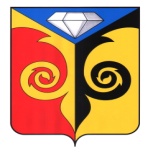 СОВЕТ ДЕПУТАТОВ МЕДВЕДЁВСКОГО СЕЛЬСКОГО ПОСЕЛЕНИЯКусинского муниципального районаРЕШЕНИЕ« 05 » августа 2021г.                                                                     № 36О внесении изменений в Регламент работыСовета депутатов Медведёвскогосельского поселения В соответствии с Федеральным законом от 06.10.2003 года № 131-ФЗ «Об общих принципах организации местного самоуправления в Российской Федерации», Законом Челябинской области от 27.03.2008 года № 245-ЗО «О гарантиях осуществления полномочий депутата, члена выборного органа местного самоуправления, выборного должностного лица местного самоуправления», Законом Челябинской области от 04.05.2021 года № 353-ЗО «О внесении изменений в некоторые законы Челябинской области»,   Совет депутатов Медведёвского сельского поселения РЕШАЕТ:1. Внести в Регламент Совета депутатов Медведевского сельского поселения, утвержденный решением Совета депутатов Медведевского сельского поселения от 04.02.2021 года №4, изменения согласно Приложению к настоящему решению.2. Настоящее решение подлежит официальному обнародованию на информационных стендах и размещению на официальном сайте Медведевского сельского поселения.3. Настоящее решение вступает в силу со дня его подписания.Председатель Совета депутатов Медведёвского сельского поселения                                         Е.Ю. КостылеваПриложение «О внесении изменений в решениеСовета депутатов Медведевского сельского поселения от 04.02.2021г. № 4                                                                                                                                                                                   «Об утверждении Регламента Совета депутатов Медведевского сельского поселения»от "05" августа 2021г. № 36  Регламент Совета депутатов Медведевского сельского поселенияДепутатский запросДепутат, группа депутатов при осуществлении депутатской деятельности вправе самостоятельно обращаться с депутатским запросом (далее – запрос) к лицам, замещающим муниципальные должности, руководителям органов местного самоуправления по вопросам, входящим в компетенцию указанных органов и должностных лиц.Должностное лицо, которому направляется запрос, должно дать ответ на него не позднее чем через 30 дней со дня его получения или в иной, согласованный с инициатором запроса срок.Инициатор запроса имеет право принимать непосредственное участие в рассмотрении поставленных им в запросе вопросов.Ответ на запрос должен быть подписан тем должностным лицом, которому направлен запрос, либо лицом, исполняющим его обязанности.